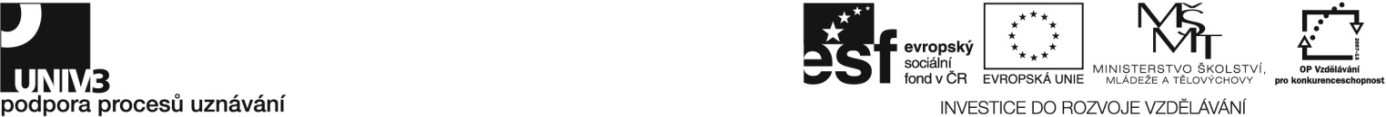 Konkrétní zadání62-005-R Základy managementu kvality  Zadání pro účastníky ověřování Písemná část zkoušky + ústní s písemnou přípravouPopište historii a vývoj managementu kvality od začátku 20. století do vzniku konceptu TQM.Formulujte a vysvětlete nejznámější definice kvality.Vysvětlete filozofii (přístup) TQM (total-quality-management), vysvětlete zkratku TQM.Popište přístup k zabezpečování kvality ve smyslu norem ISO 9000 (definice, struktura norem), normy ISO 9001 a ISO 9004.Definujte pojem správná výrobní praxe – GMP (Good Manufacturing  Practice) a příklady jeho použití v praxi.Vysvětlete pojem SWOT analýza.Popište metodu Lean Production a její vývoj.Objasněte principy metody Just In Time.Charakterizujte Evropskou cenu za kvalitu (EFQM Quality Award), podmínky účasti, postupy hodnocení a udělování cen.Vysvětlete zásady Národní ceny kvality ČR, účel vyhlašování ceny, kdo ji vyhlašuje, kdo odpovídá za odbornost a organizaci, jak a kdo ji uděluje.Vysvětlete principy zákonů přijatých k ochraně před nebezpečnými výrobky: zákon o odpovědnosti za škodu způsobenou vadou výrobku, zákon č. 59/1998 Sb.Objasněte globální přístup EU – regulovaná oblast (posuzování a prosazování shody): modulární přístup, označení CE.Popište a definujte pojmy: akreditace, certifikace, normalizace, zkušebnictví.Ústní část zkoušky s písemnou přípravouVysvětlete PDCA cyklus pro zlepšování kvality.Vyjmenujte 7 základních nástrojů řízení kvality a jejich základní využití, objasněte diagram příčin a následků.Popište metodu QFD a její hlavní výhody.Popište metodu FTA – strom poruch a její základní využití.Vysvětlete principy pojmu benchmarking, uveďte příklad využití v praxi.Vysvětlete důvody, proč jsou ve více než 80 zemích světa udělovány národní ceny za kvalitu. Mají nějaký společný jmenovatel?Vysvětlete, jaké značky kvality jsou udělovány v České republice. Co je program Česká kvalita? Jaké jsou jeho nejznámější značky?Uveďte a charakterizujte zákon na ochranu spotřebitele.Soupis materiálního a technického zabezpečení pro zajištění ověřování prostory a přísun potřebné energie odpovídající bezpečnostním a hygienickým předpisůmdataprojektor s odpovídajícím osobním počítačem, plátno, flip-chartpracovní stoly a židle pro písemnou zkouškusoubory technických norem vztahujících se k předmětu zkoušky, všechny potřebné normy jsou zveřejněny současně s tematickými okruhyKontrola dodržení časového limituČinnost podle zadáníČasový limit (v min.)Písemná část zkoušky + ústní s písemnou přípravou              150Ústní část zkoušky s písemnou přípravou              210Doba trvání zkoušky: podle standardu 6 - 8 hod.              360